Visitando: Bangkok, Chiang Rai, Chiang Mai, Koh Phi-Phi10 días 9 noches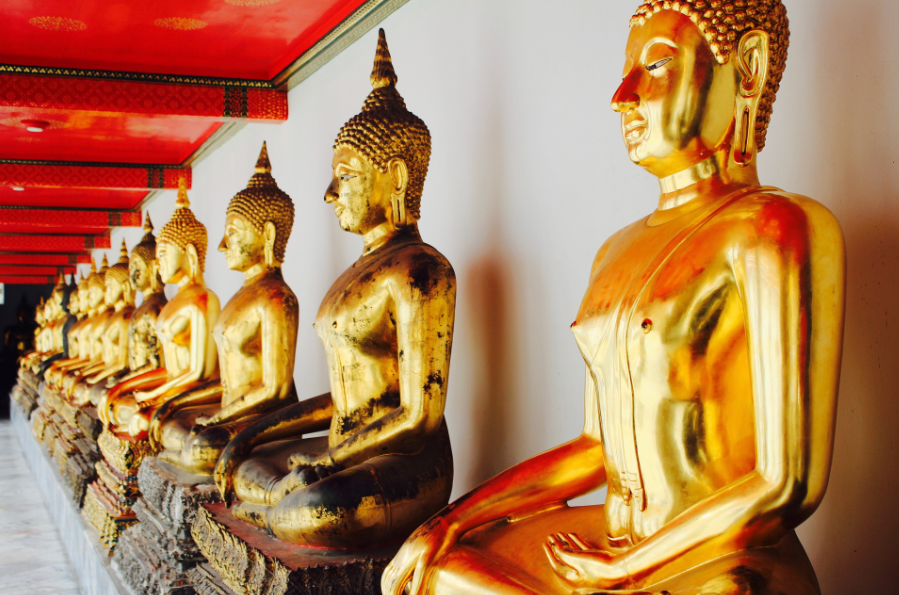 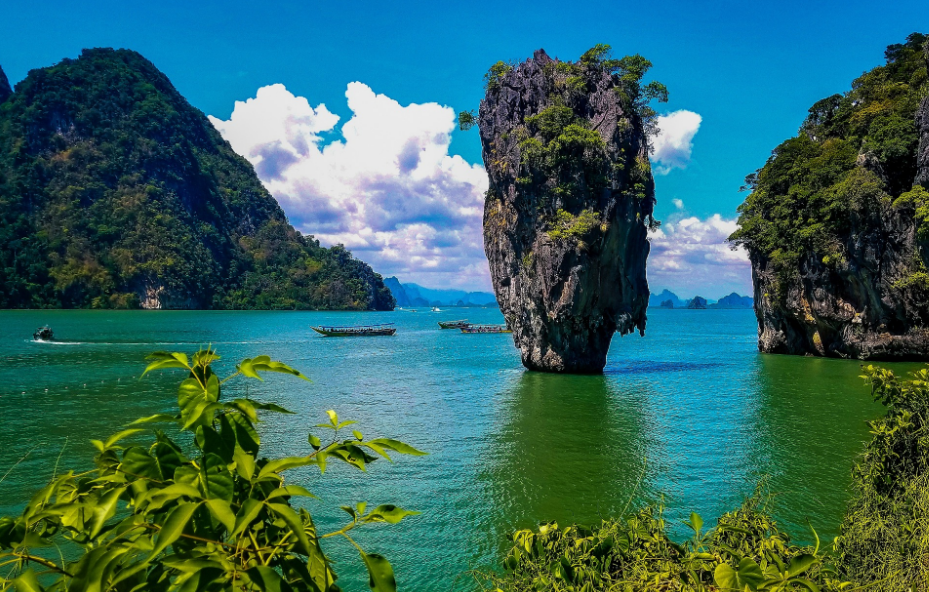 Tailandia, un destino legendario con multitud de lugares para experimentar. El paisaje de Tailandia es asombrosamente diverso. Los templos en las cimas de las montañas miran hacia la frontera con Laos; los antiguos reinos yacen en ruinas en sus llanuras centrales. Una embriagadora y vibrante mezcla de cultura y tradiciones sorprende a todos los visitantes de su capital, mientras que el encanto de sus playas del sur sigue siendo tan fuerte como siempre. Su gente amable, la comida espectacular y los paisajes impresionantes capturarán su corazón.SALIDA	lunes, miércoles y sábadosINCLUYETraslado aeropuerto– hotel – aeropuerto, en Bangkok y en Phuket, en servicio compartido.Traslado aeropuerto– hotel, en Chiang Rai, en servicio compartido.Traslado hotel – aeropuerto en Chiang Mai, en servicio compartido.	Recorrido terrestre en bus con aire acondicionado. Transporte terrestre como lo indica el itinerario: Chiang Rai – Chiang Mai. 3 noches de alojamiento en Bangkok.1 noche de alojamiento en Chiang Rai.2 noches de alojamiento en Chiang Mai.3 noches de alojamiento en Phuket.Desayuno diario en los horarios establecidos por los hoteles.	4 almuerzos en restaurantes locales, durante el recorrido (no incluyen bebidas).	3 cenas (no incluyen bebidas)Visitas con guía de habla hispana.Entradas a los sitios de interés durante las visitas y excursiones.Visita a templos budistas en Bangkok, en servicio compartido.En Chiang Rai, de acuerdo a la fecha del viaje se visitará: Hasta octubre 31, el Triángulo de Oro con paseo en un barco tradicional.A partir de noviembre 1 a marzo 31, 2025: la cultivadora de té Chui Fong.Visita a la Casa del Opio y al poblado de las Mujeres Jirafas, en Chiang Rai, en servicio compartido.En Chiang Rai, visita en barco tradicional a los pueblos de las minorías étnicas a lo largo del río Kok, en servicio compartido.Visita en Chiang Rai al Templo Wat Rong Suea Tean, el templo blanco de Wat Rong Khun, el famoso templo blanco, en servicio compartido.En Chiang Mai, visita al templo Wat Doi Suthep, en servicio compartido.Visita en Chiang Mai a algunas fábricas de artesanías locales, la granja de las orquídeas y el santuario de elefantes, en servicio compartido.Excursión de día completo a las islas de Phi-Phi en lancha rápida, en servicio compartido, con guía en inglés.NO INCLUYE2% sobre el valor del paquete turístico por el manejo de divisas, valor cobrado por pago en efectivo en moneda extranjera no reembolsable.Tiquetes aéreos. (Q de combustible, Impuestos de tiquete, Tasa Administrativa).Tasas de aeropuerto.Tiquetes aéreos domésticos, Bangkok – Chiang Rai y Chiang Mai – Phuket.Alimentación no estipulada en los itinerarios.Bebidas durante las comidas.Propinas.Traslados donde no este contemplado.Extras de ningún tipo en los hoteles.Excesos de equipaje.Gastos de índole personal.Gastos médicos.Visa para Tailandia.Tarjeta de asistencia médica.DÍA 1		BANGKOK		Llegada al Aeropuerto de Suvarnabhumi en Bangkok, encuentro con el guía y traslado al hotel. AlojamientoNota: Hora de entrada al hotel: 15:00 horas.DÍA 2		BANGKOKDespués del desayuno, visita a tres de los templos budistas más inusuales empezando por Wat Traimit. Situado en el extremo de Chinatown, en Yaowarat Road, cerca de la estación de tren Hualampong, Wat Traimit alberga el Buda de oro macizo más grande del mundo, midiendo casi cinco metros de altura con un peso de cinco toneladas y media. Luego, la excursión continuará hacia Wat Pho, el templo más grande de Bangkok, el templo del enorme Buda reclinado y los Chedis de los Reyes. Este se encuentra detrás del Templo del Buda. Es uno de los mayores templos de la ciudad y famoso por su gigantesco Buda reclinado que mide 46 metros de largo y está cubierto de oro.  A continuación, visitará el Palacio Real, que es, sin duda, el monumento más famoso de la ciudad. Construido en 1782, y por 150 años la casa del rey de Tailandia, la corte real y la sede administrativa del gobierno, el Gran Palacio de Bangkok es un edificio antiguo que continúa impresionando a sus visitantes con su hermosa arquitectura y detalles. Dentro del complejo, se encuentra Wat Phra Kaew o el Templo del Buda Esmeralda (oficialmente conocido como Wat Phra Sri Rattana Satsadaram), considerado como el templo budista más importante de Tailandia, consagra la imagen de un muy reverenciado Buda meticulosamente tallado en un solo bloque de jade. Tarde libre. Alojamiento en el hotel.DÍA 3 		BANGKOKDesayuno en el hotel. Día libre para actividades personales. Se podrá realizar OPCIONALMENTE la excursión de medio día, Maeklong Train Market & Damnoen Saduak Floating Market: A las 7:00 horas, encuentro con el guía en la recepción del hotel y traslado a 80 kilómetros al sudoeste de la ciudad para visitar el famoso mercado del tren. Observe como al acercarse el tren al mercado los comerciantes repliegan sus puestos de ventas para permitir al tren cruzar por el medio del mercado. Una vez finalizada la visita, nos dirigiremos al mercado flotante de Dammnoen Saduak. Allí tomaremos una barca para navegar por los canales hasta llegar al mercado y observar cómo se comercia con fruta, verduras, etc. Al finalizar la excursión regresaremos al hotel. Alojamiento.DÍA 4 		BANGKOK – CHIANG RAI (VUELO NO INCLUIDO)Después del desayuno, traslado al aeropuerto para tomar el vuelo hacia Chiang Rai. Llegada en un vuelo no más tarde que las 9.00 AM. Bienvenida por nuestra guía de habla hispana. Itinerario hasta octubre 31:Continuación en mini bus y visita al Triángulo de oro, donde se encuentran las fronteras entre Myanmar (ex Birmania), Laos y Tailandia en el Río Mekong. Paseo en barco tradicional de 30 minutos disfrutando de la vida diaria de la gente de Laos. Almuerzo. Visita a la Casa Del Opio antes visitar los pueblos de las minorías étnicas Akha y Yao. Visita al poblado de las famosas mujeres jirafa. Cena y alojamiento en el hotel.Itinerario a partir de noviembre 1 a marzo 31 de 2025:Se procederá a Chui Fong, una hermosa cultivadora de té. En un ambiente rodeado de plantaciones en las laderas de pequeñas colinas, podrán disfrutar de varias delicias como helado de té, torta de té (a gasto propio) y un almuerzo. Próximamente, pasaremos por un museo de opio antes de salir hacia el distrito de Mae Chan al norte de Chiang Rai. Luego continuaremos a pie, subiendo por las colinas a través de calles angostas para visitar una aldea de las minorías étnicas Akha y Yao. Nuestro último destino del día será una de las aldeas Karen, donde conoceremos a esta famosa tribu montañera – el grupo étnico minoritario más grande de Tailandia. Esta tribu originaria de Tíbet emigró a lo que hoy se conoce como Myanmar hace unos dos mil años. Durante el siglo XVIII, se estima que el conflicto político y la persecución fomentaron su migración masiva hacia el norte de Tailandia, donde todavía al día de hoy se encuentran sin un estado residencial oficial. La tribu es más reconocida por las mujeres Kayan – un subgrupo de los Po (Karen rojo) – cuyos cuellos están adornados en anillos de latón. A veces hasta empezando desde los cinco años, la presión constante empuja sus clavículas y costillas hacia abajo, dando la impresión de un cuello extendido; la razón detrás de su apodo ‘mujeres jirafa’ – una vista asombrosa. Al concluir, traslado al hotel. Cena y alojamiento en el hotel.DÍA 5 		CHIANG RAI – CHIANG MAIDesayuno en el hotel. En la mañana nos trasladaremos al muelle y tomaremos un placentero paseo en bote tradicional por el río Kok visitando las tribus Karen que viven en cabañas de bambú en plena selva. Continuaremos con la visita al Templo Wat Rong Suea Tean, también conocido como el Templo Azul, otro templo budista moderno inusual que se distingue por su intenso color azul y sus estatuas elaboradas. Seguidamente visitaremos el famoso templo blanco de Wat Rong Khun. Después de la visita nos dirigiremos desde Chiang Rai a Chiang Mai por carretera (3 horas). Llegada a Chiang Mai y almuerzo. Visita al complejo de templos Wat Doi Suthep, el más conocido de Chiang Mai, situado en la cima de una pequeña colina a 15 kilómetros al noroeste de la ciudad. Cena y alojamiento en el hotel.DÍA 6 		CHIANG MAIDesayuno en el hotel. Por la mañana visitaremos algunas fábricas de artesanías, donde veremos el proceso de trabajo local. Seguidamente, salida hacia el valle de Mae Sa visitando la granja de las orquídeas. Almuerzo. Después nos trasladaremos al santuario de elefantes para aprender sobre estos animales, y realizar diversas actividades incluso darles comida y tomar un baño, una experiencia inolvidable. Cena Kantoke. Regreso al hotel. Alojamiento en el hotel.Nota: Se podrá OPCIONALMENTE visitar un campamento tradicional en lugar del santuario de elefantes con un cargo adicional por recogerlos en el hotel, con traslado al campamento de elefantes con espectáculo. No incluye montar en el elefante. Guía de habla hispana no garantizado durante la temporada alta-También este día, se podrá cambiar OPCIONALMENTE todas las actividades programadas por una visita a la Patara Elephant Farm:  Encuentro con su guía para partir rumbo a Patara Elephant Farm, donde conoceremos muy de cerca a estos animales.  Haremos una sesión de entrenamiento que incluye, senderismo para encontrar al elefante en la selva, donde aprenderemos acerca de la gestión agrícola del elefante y el programa de cría de elefantes. Nos acercaremos y estaremos con los elefantes, donde también aprenderemos y observaremos el temperamento que tienen, además coincidiremos con su hora de comer.  Conoceremos sobre el cuidado diario de la salud para los elefantes, las pruebas de embarazo y el cuidado de la madre con sus bebés. Aprenda sobre el cuidado de la piel del elefante y báñelo en el río. Haremos un trayecto a lomos del elefante hasta una cascada, donde tomaremos el almuerzo tipo picnic y nos refrescaremos. Al acabar, vuelta a la granja para la hora de comer de los elefantes. Después de una sesión de fotos con los elefantes, regreso al hotel. Esta excursión opcional substituye todo el programa mencionado para este día.  Excursión con guía solo en inglés.DÍA 7 		CHIANG MAI – PHUKET (VUELO NO INCLUIDO)Desayuno en el hotel. Traslado al aeropuerto de Chiang Mai para conectar con el vuelo a Phuket. Llegada y traslado al hotel. Tiempo libre hasta la hora de ingreso al hotel, según disponibilidad (normalmente las habitaciones están disponibles a partir de las 14.00h).  Alojamiento en hotel.DÍA 8 		PHUKETDesayuno en el hotel. Excursión de día completo a las islas de Phi-Phi, con guía en inglés: Traslado al muelle para embarcarse en una lancha rápida, para dirigirse a Koh Phi-Phi, compuesta por dos islas. La más grande es Koh Phi-Phi Don, y la más pequeña es Koh Phi-Phi Leh, donde se rodó la película “The Beach” y que fue producida en un lugar llamado Maya Bay, una playa fascinante y pacífica. De regreso a Koh Phi-Phi Don, descubrirá las pintorescas colinas, impresionantes acantilados, playas largas de aguas esmeralda y su colorida vida marina. Almuerzo incluido. Traslado y alojamiento en el hotel.DÍA 9 		PHUKETDesayuno en el hotel. Día libre para actividades personales o disfrutas de sus playas. Alojamiento en el hotel.DÍA 10 	PHUKET Desayuno en el hotel. A la hora convenida, traslado al aeropuerto para tomar el vuelo de salida.Nota: Registro de salida del hotel deberá ser antes de las 11:00 am.FIN DE LOS SERVICIOSPRECIOS POR PERSONA EN USDVigencia: marzo 31 de 2025. Precios base mínimo 2 pasajeros.La validez de las tarifas publicadas aplica hasta máximo el último día indicado en la vigencia.Hoteles previstos o de categoría similar.Precios sujetos a cambio sin previo aviso.Aplican gastos de cancelación según condiciones generales sin excepción.TIQUETES AÉREOS INTERNOS Para este programa se requiere el vuelo doméstico en la ruta Bangkok – Chiang Rai y Chiang Mai – Phuket:Bangkok – Chiang Rai: valor neto de este trayecto USD 195 por persona. (Tarifa sujeta a cambio y disponibilidad por parte de la compañía aérea).Chiang Mai – Phuket: valor neto de este trayecto USD 300 por persona. (Tarifa sujeta a cambio y disponibilidad por parte de la compañía aérea).Una vez emitidos los tiquetes internos no serán reembolsables.Tarifa sujeta a cambio y disponibilidad por parte de la compañía aérea.POLÍTICA DE NIÑOSMenores de 2 años, gratis en alojamiento (sin derecho a cuna) y en servicios (sin derecho a asiento). Niños de 2 a 11 años, se acomodarían en una cama extra (catre) en la habitación de sus padres.Niños a partir de los 12 años, pagan como adultos.Máximo un niño por habitación. Otras acomodaciones deberán ser consultadas. HOTELES PREVISTOS O SIMILARESVISITAS OPCIONALES POR PERSONA EN usd (MÍNIMO 2 PERSONAS)El valor de las visitas y excursiones es orientativo, sujeto a cambios sin previo aviso. VIGENCIA DEL PLANLa validez de las tarifas publicadas en cada uno de nuestros programas aplica hasta máximo el último día indicado en la vigencia.  Ejemplo: Si un paquete es de 3 noches y desean iniciar servicios el último día de la vigencia del programa el precio solo aplica para esa noche, los días siguientes se deben recotizar con precio de la nueva temporada.INFORMACIÓN IMPORTANTETarifas sujetas a cambios y disponibilidad sin previo aviso. Al recibir All Reps el depósito que el pasajero entrega en la agencia de viajes, All Reps Ltda. entiende que el pasajero se ha enterado y aceptado cada una de las condiciones, políticas de pago y cancelaciones. Así mismo la agencia de viajes está en la obligación de enterar y dar a conocer las condiciones al pasajero.  Se prestarán los servicios de traslados en los vuelos informados por el cliente, en caso de existir algún cambio y no sea informado con suficiente tiempo no nos haremos responsables, igualmente si el cliente hace algún cambio por cuenta propia o la aerolínea.Se entiende por servicios: traslados, visitas y excursiones detalladas, asistencia de guías locales para las visitas.Las visitas incluidas son prestadas en servicio compartido no en privado.Los hoteles mencionados como previstos al final están sujetos a variación, sin alterar en ningún momento su categoría.Las habitaciones que se ofrece son de categoría estándar.Si antes de iniciar el viaje o durante su ejecución, se presentaran situaciones de seguridad, afectación de la calidad de los servicios o factores externos, cancelación o retrasos de vuelos, que obligaran a la modificación de los itinerarios, fechas, servicios adicionales, tanto All Reps como el operador, podrán realizar las modificaciones que estimen necesarias, procurando ofrecer los servicios indicados en el itinerario, sin que se generen indemnizaciones o penalidades.  Precios no válidos para grupos, Semana Santa, grandes eventos, Navidad y Fin de año.La responsabilidad de la agencia estará regulada de conformidad con su cláusula general de responsabilidad disponible en su sitio web www.allreps.com .DOCUMENTACIÓN REQUERIDAPasaporte con una vigencia mínima de seis meses, con hojas disponibles para colocarle los sellos de ingreso y salida del país a visitar.Documento de identidad.Visa para Tailandia.Certificado internacional de la vacuna contra la fiebre amarilla.Permiso de salida y registro civil para menores, carta autenticada en notaria informando datos de la persona con quien viaja el menor, motivo del viaje y fecha de salida y regreso (se sugiere llevar fotocopias adicionales de este documento).Es responsabilidad de los viajeros tener toda su documentación al día para no tener inconvenientes en los aeropuertos.La documentación requerida puede tener cambios en cualquier momento por resolución de los países a visitar. POLÍTICA DE PAGOSTodos los servicios deben ser prepagados con 40 días de anticipación a la llegada de los pasajeros.Cierre de ventas 20 días antes de la fecha del comienzo del viaje.CANCELACIONES Se incurriría una penalización como sigue:Cancelaciones recibidas 40 días antes del inicio de los servicios, no tienen cargo. Cancelaciones recibidas entre 39 y 29 días antes del inicio de los servicios tiene un cargo del 40% del valor del circuito.Cancelaciones recibidas entre 28 y 15 días antes del inicio de los servicios tiene un cargo del 60% del valor del circuito.Cancelaciones recibidas entre 14 y 10 días antes del inicio de los servicios tiene un cargo del 85% del valor del circuito.Cancelaciones recibidas 9 días antes del inicio de los servicios tiene un cargo del 100% del valor del circuito.La no presentación al inicio del circuito tiene un cargo del 100% del valor del circuito.Tiquetes aéreos: Cargo de cancelación del 100% se aplicarán inmediatamente si los vuelos han sido reservados y emitidos.REEMBOLSOSToda solicitud debe ser remitida por escrito dentro de los 20 días de finalizar los servicios, está sujeta a verificación, pasada esta fecha no serán válidos.Los servicios no utilizados no serán reembolsables.ITINERARIO   Todos los itinerarios publicados pueden estar sujetos a posibles cambios en el destino, ya sea por problemas climatológicos u operativos. Las visitas detalladas pueden cambiar el orden o el día de operación.VISITAS En algunas ocasiones excepcionales, debido al clima o a otros factores extraños no previsibles, algunas visitas no se podrán efectuar. A cambio de ello se les podrá proporcionar alguna ruta o visita alternativa. Hay programas en los cuales se indica que en determinadas épocas del año no se efectúan alguna de las visitas programadas.TRASLADOSEstos pueden realizarse en taxi, minibús, autocar o cualquier otro tipo de transporte. Los precios de los traslados están basados en SERVICIO COMPARTIDO con un mínimo de 2 personas, consultar el suplemento cuando viaje una sola persona. Si los traslados se efectúan en horario nocturno, domingos y festivos existe también un suplemento.Es muy importante que los pasajeros estén en el momento que suben y bajan su equipaje. En cualquier servicio de traslado, los extravíos y/u olvidos por parte de los pasajeros de objetos personales en el transporte no dará lugar a responsabilidad por parte del prestatario del mismo o de All Reps.VISITAS Y EXCURSIONES EN SERVICIO COMPARTIDOTodos los servicios son compartidos con pasajeros que viajan con otras agencias, ya sean locales o de otros países y generalmente están orientados hacia grupos en español.  Hay que tener muy claro lo que son servicios en compartido y no privados, estos circuitos no incluyen propinas en hoteles, aeropuertos, guías, conductores de buses, restaurantes, etc.SALIDA DE LAS EXCURSIONESPara el inicio del tour en autocar, es imprescindible que a la hora indicada los pasajeros se encuentren listos en la recepción del hotel de salida, a fin de que el itinerario pueda ser cumplido sin alteraciones. EQUIPAJEDurante el itinerario de los circuitos, los autocares transportarán gratuitamente una maleta por persona. El exceso de equipaje se aceptará de acuerdo al criterio de los guías y conductores acompañantes, mediante el pago de una cantidad determinada y en caso de que la capacidad de carga del vehículo así lo permita. No se garantiza que se pueda acomodar más equipaje.    GUÍAS ACOMPAÑANTESCuando se habla de guía, nos referimos a guías locales del país que se visita, que le acompañaran en el circuito y/o en las excursiones. Nunca se hace refiere al guía acompañante desde Colombia.HOTELESLas habitaciones publicadas disponen de 1 o 2 camas, independiente del número que ocupe la misma. Los servicios, actividades e instalaciones complementarias indicadas en las descripciones de los hoteles (minibar, gimnasio, parqueadero, piscina, caja fuerte, guardería, desayunos, etc.) son publicados exclusivamente a título informativo y pueden tener cargos adicionales con pago directo a los hoteles por su utilización.ACOMODACIÓN EN HABITACIONES TRIPLESLos hoteles no disponen de una gran oferta de habitaciones triples, por lo general es un catre, es muy importante que el pasajero tenga conocimiento para evitar problemas en el destino, se debe conocer el peso y la altura de la persona adicional para hacer una buena recomendación.POLÍTICA DE INGRESO Y SALIDA DE LOS HOTELESEl registro de llegada o Check in del hotel inicia a las 14 horas (2 pm) del día de llegada. Si un pasajero quiere ocupar la habitación del hotel antes del horario indicado, el hotel puede cobrar por un día adicional y lo considera como una estancia de un día anterior. Ahora bien, si el huésped desea entrar a la habitación (siempre que haya disponibilidad de habitaciones) puede pagar por ello. En estos casos, si hay disponibilidad, y con previo consentimiento del mismo, se acordará a cargar en la factura un concepto de Early Check-In fee, o suplemento por Check-In temprano. Por lo general son tarifas preestablecidas de acuerdo a las horas de adelanto con respecto a la hora publicada de registro del hotel.El día de la salida o check-out el huésped dispone de un tiempo máximo para dejar la habitación, de lo contrario el hotel puede cargar una noche más. La hora tope usada internacionalmente es entre las 11 y las 12 del mediodía. Es importante destacar que el late check out nunca se considerará como un derecho de los clientes, sino un privilegio que puede ser otorgado por el jefe de recepción sobre la disponibilidad de las habitaciones. Puede que sea de forma gratuita o pagar por el uso de la habitación con un late check out.ATENCIONES ESPECIALESDeterminados establecimientos ofrecen valores agregados o atenciones especiales a los pasajeros. La NO utilización no tiene ningún tipo de reembolso, estas están sujetas a disponibilidad, no están incluidas en los precios publicados.PROPINASLa propina es parte de la cultura en casi todas las ciudades del mundo. En los precios no están incluidas las propinas en hoteles, aeropuertos, guías, conductores, restaurantes.Recomendamos preguntar a los guías para una mayor seguridad de los valores que se sugieren pagar.  Valores aproximados: restaurantes 15%, maleteros USD 1 o 2 dólares por maleta, guías USD 5 por persona, conductores USD 2 por persona, camareras USD 1 ó 2 dólares por noche. DÍAS FESTIVOSDurante la celebración de los días de fiesta propios de cada país y/o ciudad, es posible que los transportes, museos, comercio, medios de elevación, teatros, etc.; se vean afectados en sus horarios y funcionamiento, inclusive no operar o permanecer cerrados sin previo aviso.TARJETA DE CRÉDITOA la llegada a los hoteles en la recepción se solicita a los pasajeros dar como garantía la Tarjeta de Crédito para sus gastos extras.Es muy importante que a su salida revise los cargos que se han efectuado a su tarjeta ya que son de absoluta responsabilidad de cada pasajero.PROBLEMAS EN EL DESTINOEn caso de anomalías o deficiencia en algunos de los servicios deberá informar inmediatamente al prestatario de los mismos, corresponsal local o bien directamente a All Reps. WhatsApp +57 312 4470822.RESERVASPueden ser solicitadas vía email:asesor1@allreps.comasesor3@allreps.comO telefónicamente a través de nuestra oficina en Bogotá.Al reservar niños se debe informar la edad.COMUNICADO IMPORTANTE PARA GARANTIZAR UNA BUENA ASESORÍA A LOS PASAJEROSPensando en el bienestar de los pasajeros y que el plan turístico cumpla con las expectativas y necesidades de su cliente, le agradecemos informarnos de manera previa a la compra, si el cliente padece de alguna discapacidad, enfermedad o cuidado especial. Es importante que los clientes evalúen las condiciones específicas del plan turístico y en caso de tener alguna condición médica que les impida disfrutar de los servicios ofrecidos, All Reps podrá generar recomendaciones en el evento en que dichas condiciones no se ajusten a la situación particular del cliente.Para garantizar la calidad y el cumplimiento de los servicios, los horarios de cada uno de los circuitos son muy estrictos y All Reps no asume ninguna responsabilidad en caso de retrasos generados por los pasajeros. All Reps no asume ninguna responsabilidad en el caso en que la omisión de cualquier información relevante para el viaje, por parte del pasajero, genere retrasos o inconvenientes en el normal desarrollo del circuito.Para poderle asesorar correctamente, All Reps requiere de esa información. Por tratarse de datos personales sensibles, daremos aplicación a nuestra Política de tratamiento de datos personales que podrá consultar en nuestro sitio web: www.allreps.com. La información aquí solicitada únicamente será utilizada para evaluar la conveniencia del plan turístico respecto a las necesidades de sus clientes y en ningún momento será suministrada a terceros. All Reps no asume ninguna responsabilidad, en el caso que la información del cliente no sea suministrada, no sea cierta o se omitan circunstancias reales.CLÁUSULA DE RESPONSABILIDADALL REPS, con Registro Nacional de Turismo 2434 Agencia de Viajes y Turismo, 30445 Agencia de Viajes Operativa y 72976 Agencia de Viajes Mayorista, expedidas por el Ministerio de Comercio Industria y Turismo, está regulada por el régimen de responsabilidad que establece la ley 300/96, modificada por la Ley 1558 de 2012, Decreto 2438 de 2010, ley 1480 de 2011 referente al Estatuto del Consumidor y demás decretos reglamentarios, así como por las normas que las modifiquen o reemplacen. De igual manera, su responsabilidad está definida por las determinaciones propias que adopte al respecto, las cuales se enmarcan dentro de los límites y autorizaciones establecidas por la legislación vigente. Manifestamos que actuamos únicamente como intermediarios entre el viajero y las entidades o personas que prestan u operan los servicios de turismo anunciados que se indican en itinerarios, folletos o cualquier medio impreso, correspondiente a empresas de transporte, hoteles, restaurantes, etc. Por tanto, no tenemos injerencia en las decisiones o políticas de los mismos. Cualquier información adicional relativa a impuestos, condiciones, vigencias, tasas, cargos y demás pagos obligatorios deben ser consultados con el asesor de viajes, sitio web www.allreps.com o sitio web www.allrepsreceptivo.com.Nuestra responsabilidad como organizador del plan o paquete turístico se limita a los términos y condiciones definidos en cada programa en relación con la prestación y calidad de los servicios. En las condiciones específicas de cada plan reservado se definirá la forma de pago, plazo y demás condiciones de contratación. El valor y forma de pago de los depósitos o anticipos, boletas, reservaciones de eventos deportivos y culturales, ferias, exposiciones y similares, se sujetarán a las condiciones del organizador de tales eventos, los cuales se informarán al momento de la compra.El pasajero será el exclusivo responsable de la custodia de su equipaje y documentos de viaje. La Agencia de Viajes le informará al pasajero las restricciones que establezcan las aerolíneas siempre y cuando sean previamente publicadas por estas, en cuanto a prohibiciones, peso máximo y número de piezas por pasajero, limitaciones o impedimentos de acceso por cupo máximo. No obstante, será de la exclusiva responsabilidad del pasajero el cumplimiento de dichas políticas, las cuales podrán variar por disposición de las empresas de transporte o del prestador de los servicios.Toda la información adicional relativa a vigencias, condiciones, impuestos de salida de Colombia y en el exterior, tasas, cargos y demás pagos obligatorios, medidas de salud preventivas del destino, servicios de asistencia deben ser consultados con un asesor de viajes o en el sitio web de la Agencia de Viajes en el momento de realizar la reserva, así mismo serán informados al pasajero en los documentos de viaje, según las características que apliquen a cada uno.Todos los precios, tarifas, impuestos, tasas o contribuciones, que cotice o anuncie nuestra empresa están sujetos a cambio, disponibilidad y vigencia sin previo aviso, los cuales deben ser asumidos por el pasajero al momento de la expedición de los documentos de viaje. Aplican restricciones y condiciones para cada tarifa publicada según su vigencia, solicitamos revisar las condiciones particulares establecidos para cada plan.Las tarifas hoteleras dependen de la acomodación seleccionada. Las políticas de cancelación, penalidades, restricciones y condiciones particulares del paquete serán debidamente informadas al cliente al momento de solicitar el servicio. El cliente declara que conoce y acepta en su integridad estas condiciones, las cuales constituyen el acuerdo único, total y excluyente de cualquier pacto o disposición legal en contrario, acerca de los términos, condiciones y restricciones de los servicios contratados.De ser permitido por la legislación vigente, ALL REPS no será responsable frente al pasajero por el servicio de transporte aéreo, salvo que se trate de vuelos fletados, según las condiciones del contrato de transporte aéreo. Tampoco será responsable de la decisión que tome el viajero en la categoría de hoteles y servicios escogidos, teniendo en cuenta que ha sido una decisión voluntaria. ALL REPS no es  responsable solidario por los valores solicitados en reembolso por el usuario, quien estará sujeto a las deducciones que realice el prestador del servicio en los siguientes eventos; a) Por  fuerza mayor o caso fortuito: sobreviniente antes o durante el viaje (huelgas, asonadas, terremotos, accidentes, huracanes, avalanchas, factores políticos, negación de ingreso, asuntos de salubridad, o cualquier tipo de desastre natural), en este caso, el prestador del servicio podrá modificar, reemplazar o cancelar itinerarios, fechas, horas, vuelos, hoteles, servicios opcionales a fin de garantizar el éxito del tour o viaje. Los reembolsos que lograran presentarse por los servicios no utilizados y descritos anteriormente  son definidos por cada prestador de servicio y será informado en el momento de ocurrir cualquier suceso, y b) Por razones de índole personal: cuando el viajero no pueda salir del país por motivos como; presentar documentos incompletos o falsos, omitir requisitos exigidos para la salida del país, o prohibición de salida por las autoridades competentes, o homónimos, no será responsabilidad de ALL REPS, el no cumplimiento de los requisitos exigidos para el desarrollo del itinerario previamente pago. Los reembolsos que se pudiesen presentar por servicios no prestados en estas situaciones son definidos por cada prestador de servicio y serán informados en caso de ocurrir en cualquiera de las situaciones descritas. Si durante la prestación de los servicios previamente adquiridos por el viajero, este debe retirarse por motivos de índole personal o de salud previamente comprobados, aplicarán las políticas de reembolso definidas por el operador o prestador del servicio, debido a que son condiciones económicas especiales de contratación o el tipo de servicio contratado como (cruceros, ferias, eventos especiales, congresos, grupos, fechas de temporada alta, etc.), en las cuales ALL REPS no tiene ningún tipo de control o injerencia.Por regla general, ALL REPS conservará el 100% del anticipo entregado por el cliente y/o el 100% del valor pagado, salvo que se pacte de otra manera en las condiciones especiales de cada programa o contrato, cuando el cliente no se presente a disfrutar el servicio, o la solicitud de cancelación se realice por fuera de los términos establecidos en cada programa, o, las razones invocadas por el cliente para cancelar no estén definidas como un evento de cancelación, o cuando el pasajero decida retirarse del tour. De presentarse alguna de estas circunstancias, ALL REPS gestionará ante los operadores del programa una solicitud de reembolso, lo cual no implica que ALL REPS se comprometa a obtener de su parte una respuesta positiva y un monto determinado. En caso tal que los operadores accedan a realizar un reembolso al cliente, ALL REPS tendrá derecho a retener los valores que correspondan a costos administrativos, financieros y márgenes de ganancia estimada. ALL REPS y/o las compañías prestadoras de servicios se reservan el derecho de alterar el itinerario de viaje y  servicios si fuese imprescindible para una mejor organización del mismo o alguna circunstancia de fuerza mayor que lo obligara a ello, en el evento que el viajero por deseo expreso accediera a introducir alguna modificación en el itinerario o cambio de hotel para mejorar su categoría deberá pagar la diferencia de  gastos ocasionados por los cambios solicitados, quedando claro que la decisión sobre variación es por voluntad propia del viajero. Los cambios solicitados están sujetos a disponibilidad.Los reembolsos que tuviera lugar por algún motivo, y previamente comprobado se realizarán dentro de los 30 días siguientes a solicitud o el máximo establecido legalmente, si el trámite toma más tiempo por causas ajenas a ALL REPS, ésta no reconocerá ningún interés sobre las sumas a reembolsar. En el hecho de requerir visa para alguno de los itinerarios, ALL REPS informará y prestará asesoría al cliente, pero no será responsable del trámite que hagan directamente las agencias de viajes, siendo de exclusiva autonomía de las autoridades consulares todo lo relativo al trámite, documentos, tiempo, costos, estudio y aprobación o rechazo del mismo. En el efecto de negación de la Visa no habrá lugar a reembolso por las sumas pagas por el viajero. Si la Visa otorgada, y las autoridades aeroportuarias del país de destino no le permiten el ingreso al pasajero, no existirá responsabilidad por esas decisiones. Las políticas de reembolso por los servicios no tomados en el hecho que existan, serán únicamente definidas por el prestador de servicio, debido a que están establecidas a condiciones económicas especiales de contratación o el tipo de servicio contratado.Será responsabilidad exclusiva de cada pasajero cumplir los requisitos exigidos por cada aerolínea para el embarque, así como los requisitos exigidos por las autoridades migratorias de cada país para la salida, ingreso y estadía. Más allá de las obligaciones de información y asesoría al pasajero, ALL REPS no asume ningún tipo de responsabilidad con el pasajero por el embarque, ni por la salida del país o el ingreso a países extranjeros ya que su autorización depende de las autoridades migratorias. Advertimos que el ingreso y estadía en países extranjeros es completamente discrecional por parte de las autoridades migratorias, en consecuencia, en caso de denegaciones de ingreso o deportaciones, no seremos responsables frente al pasajero.En relación con los perjuicios, de ser permitido por la legislación vigente y salvo que se establezca de otra manera en las condiciones especiales de cada programa, ALL REPS únicamente responderá por el daño emergente derivado de las acciones u omisiones que le sean directamente imputables. En ningún evento responderá por lucro cesante, daños indirectos, consecuenciales, y/o perdida de oportunidad. En todo caso, su responsabilidad por los perjuicios, en ningún evento excederá el cien por ciento (100%) del valor del contrato, orden de compra, o paquete turístico adquirido. De igual manera, ALL REPS no será responsable de los daños o perjuicios que sufran los usuarios cuando exista culpa directa de estos, o desatiendan las instrucciones y recomendaciones impartidas por los operadores para el disfrute del servicio, o sea producto de un comportamiento negligente.Para garantizar los derechos que como consumidor le asisten a los clientes o usuarios, las agencias que adquieran nuestros productos se comprometen a brindar información clara, oportuna y suficiente a los usuarios sobre los programas turísticos que ofrezcan, incluyendo todos aquellos aspectos necesarios que le permitan a los usuarios definir su decisión de compra, como las calidades del servicio, los términos de la garantía, los términos de cancelaciones y penalidades, forma de pago, responsabilidad de los operadores y demás.DERECHO AL RETRACTO. ALL REPS respetará el derecho al retracto consagrado en favor del pasajero, y dará aplicación de acuerdo a los lineamientos establecidos por la Aeronáutica Civil en su resolución 1375 de 2015, en cuanto a los demás servicios de turismo diferentes al transporte aéreo, en los que opere el derecho de retracto por corresponder a ventas no tradicionales, se dará cumplimiento a lo establecido por el estatuto de protección al consumidor. CONDICIONES Y FORMA DE PAGO El valor y forma de pago de depósitos, anticipos y saldos para garantizar la participación de los viajeros en las excursiones, eventos especiales, Cruceros, Ferias, Congresos, salidas de alta temporada, eventos deportivos, culturales o similares son atinentes  a condiciones y políticas del organizador y/o las empresas prestadoras de estos servicios, éstas serán informadas a través de nuestro material impreso o sitio web www.allreps.com - www.allrepsreceptivo.com o asesor comercial o confirmación de servicios. El valor de los itinerarios ha sido calculado con base en la diversidad de cambio de monedas (Dólar, Euros, Yuan, etc.), tarifas de transporte, costo de carburante y tasas e impuestos aplicables a la fecha de la impresión de nuestros manuales o de elaboración de cotizaciones. Por tal motivo, estos pueden sufrir variación en cualquier momento por comportamientos de las diferentes monedas, con el fin de evitar que la pérdida de valor de la moneda local genere un desequilibrio económico. Estas variaciones en precios serán notificadas al viajero o agencia de viajes por escrito o por cualquier medio, debido a que estas diferencias deben ser asumidas por el viajero.Los impuestos, tasas y contribuciones que afecten las tarifas aéreas, hoteleras y demás servicios ofrecidos por ALL REPS pueden sufrir variación en cualquier momento por decisión de los prestadores de servicios involucrados en los itinerarios o en los servicios ofrecidos. Los valores y tarifas presentadas en las cotizaciones, manuales o sitio web www.allreps.com - www.allrepsreceptivo.com están sujetos a cambio, disponibilidad y realización de grandes eventos en los destinos. Los precios o valores hoteleros están sujetos a su ubicación, categoría, servicios y ofertas en el momento de realizar la reserva.El transporte terrestre que se utilice hacia el destino, el viajero se somete expresamente a la legislación en materia de accidentes por carretera de la nación en que se halla matriculado el vehículo. Las indemnizaciones serán pagas a los interesados, beneficiarios o sus representantes legales en el país de matrícula del vehículo en la moneda legal del mismo. El pago de las posibles indemnizaciones en acaecimiento de accidente corresponde únicamente a las compañías de seguros excluyéndose cualquier responsabilidad de terceros tales como compañías aéreas, marítimas, operadores, etc. De ser permitido por la legislación vigente, ALL REPS no asume responsabilidad alguna por los daños y perjuicios sufridos por el pasajero por la prestación del servicio de transporte terrestre utilizado por los operadores locales.ALL REPS hará entrega de la lista de prestadores de servicios, hoteles y demás operadores que se utilizarán en cada paquete, junto con un documento de recomendaciones al usuario.  En el evento en que el viajero desee realizar por su cuenta algún cambio o modificación en su viaje, ALL REPS no será responsable por las modificaciones realizadas, ni por reembolso alguno de servicios no tomados. ALL REPS no será responsable solidario por los valores solicitados en reembolso por el usuario, quien estará sujeto a las deducciones que realice el prestador del servicio. Será prerrogativa del operador o del organizador del tour, el retiro de quien, por causa grave de carácter moral o disciplinario debidamente comprobada, atente contra el éxito del mismo. Si faltaren servicios por prestar al momento del retiro del viajero, se dará estricta aplicación a las normas establecidas por el prestador del servicio en lo relativo a reembolsos.ALL REPS, no será responsable por gastos adicionales en que incurra el viajero, por asuntos Judiciales o de otra índole en que se vea involucrado a causa de su retiro. Con relación a los servicios no prestados al momento del retiro del viajero, se aplicarán las políticas de reembolso del operador, si hubiere lugar a ello.El pasajero será el exclusivo responsable de la custodia de su equipaje y documentos de viaje. Bajo ninguna circunstancia ALL REPS responderá por el extravío, daño, deterioro o pérdida de elementos del pasajero.ALL REPS informará al pasajero las restricciones que establecen las aerolíneas en cuanto a prohibiciones, peso, cupo máximo y número de piezas por pasajero, siempre y cuando estos sean organizados por ALL REPS. No obstante, será de exclusiva responsabilidad del usuario el cumplimiento de dichas políticas, las que podrán variar por autonomía de las aerolíneas sin previo aviso. El usuario podrá solicitar a la compañía de Seguros de su elección la adquisición de póliza que cubra aspectos como; pérdida, sustracción, deterioro o daño de sus pertenencias.Las políticas de restricción, cancelación, penalidades y condiciones particulares de los servicios a prestar serán debidamente informadas al viajero al momento de solicitar nuestros servicios, por la agencia de viaje que atienda directamente al cliente, nuestros asesores, o en nuestros manuales, material impreso o sitio web www.allreps.com - www.allrepsreceptivo.com. Una vez recibidos los dineros por depósitos o pagos totales, se entiende que el viajero conoce y acepta todas las políticas de pagos y cancelaciones del itinerario o servicios que está adquiriendo.El viajero o usuario declara que conoce y acepta en su integridad estas condiciones, que constituyen un acuerdo único, total y excluyente de cualquier pacto o disposición legal en contrario, acerca de los términos, condiciones y restricciones de los servicios contratados. De conformidad con lo previsto en el decreto 2438 de 2010, el suscrito comprador declara haber sido informado y haber recibido, entendido y aceptado la totalidad de las condiciones y restricciones de los servicios y productos propios y demás proveedores, prestadores de servicios turísticos, de asistencia, de transportes y otros que ha adquirido en ALL REPS.Con el fin de contrarrestar la explotación sexual de niños, niñas y adolescentes en viajes y turismo, ALL REPS, da estricta aplicación a la Ley 679 de 2001, con el fin de hacer efectivas las obligaciones contempladas en los artículos 16 y 17 de la presente Ley, así como a prevenir las conductas tipificadas en el artículo 19 de la misma ley, en concordancia con la resolución 3480 de 2009.ALL REPS está comprometida a un ambiente sano y a un desarrollo sostenible, como así lo establece nuestra C.N. en sus artículos 79 y 80 en concordancia con la Ley 99 del 1993 y 1549 de 2012, en el entendido al crecimiento económico, elevación de calidad de vida y al bienestar social, sin agotar la base de recursos naturales renovables en que se sustenta, ni deteriorar el medio ambiente o el derecho de las generaciones futuras a utilizarlo para la satisfacción de sus propias necesidades. ALL REPS precisa lo anterior en la siguiente frase “Cuidar el planeta es tarea de todos.”Con el fin de mitigar los riesgos asociados a lavado de activos, financiación del terrorismo, ALL REPS implementará mecanismo de debida diligencia para un conocimiento adecuado de los clientes. De igual manera, las agencias de viajes que adquieran los paquetes de ALL REPS deberán implementar procesos de conocimiento del cliente adecuados, que permitan el análisis de estos riesgos frente a cada cliente, a manera de ejemplo, consulta en listas OFAC, ONU. En caso de advertir cualquier riesgo, la agencia deberá hacer la valoración jurídica respectiva y abstenerse de hacerla la venta al cliente. ALL REPS podrá requerir a las agencias el análisis de cada cliente para soportar su sistema de gestión de riesgos de LA/FT.En materia de datos personales, Las Agencias que adquieran nuestros servicios deberán solicitar autorización previa y expresa a los usuarios para el tratamiento de sus datos personales, conforme a los requerimientos de la ley 1581 de 2012 y sus decretos reglamentarios, incluyendo las finalidades necesarias para la prestación efectiva del servicio, indicando que los datos serán compartidos con ALL REPS y demás operadores. En caso de requerirlo, ALL REPS podrá solicitar a las Agencias copia de la autorización concedida por el usuario.Actualización:06-01-23Revisada parte legal.DERECHOS DE AUTOR ALL REPS LTDA. es propietario exclusivo de los derechos de autor de este material, cualquier reproducción, copia, venta, publicación o difusión sin su consentimiento, dará lugar al inicio de las acciones judiciales o administrativas que correspondan.TRIÁNGULO THAI CON PHUKETITINERARIOHasta octubre 31, 2024Hasta octubre 31, 2024Hasta octubre 31, 2024Hasta octubre 31, 2024Hasta octubre 31, 2024CategoríaDobleTripleSencillaNiñosOpción 1 1.312    1.312    1.734    984   Opción 2 1.610    1.610    2.253    1.208   Opción 3 1.805    1.805    2.669    1.354   Opción 4 2.188    2.188    3.565    1.641   Noviembre 1 a marzo 31, 2025 (excepto salidas en las siguientes fechas: noviembre (9 – 11 – 13) – diciembre (18 – 21 – 23 – 25 – 28 – 30) y enero (1 – 4 – 6 – 8) Noviembre 1 a marzo 31, 2025 (excepto salidas en las siguientes fechas: noviembre (9 – 11 – 13) – diciembre (18 – 21 – 23 – 25 – 28 – 30) y enero (1 – 4 – 6 – 8) Noviembre 1 a marzo 31, 2025 (excepto salidas en las siguientes fechas: noviembre (9 – 11 – 13) – diciembre (18 – 21 – 23 – 25 – 28 – 30) y enero (1 – 4 – 6 – 8) Noviembre 1 a marzo 31, 2025 (excepto salidas en las siguientes fechas: noviembre (9 – 11 – 13) – diciembre (18 – 21 – 23 – 25 – 28 – 30) y enero (1 – 4 – 6 – 8) Noviembre 1 a marzo 31, 2025 (excepto salidas en las siguientes fechas: noviembre (9 – 11 – 13) – diciembre (18 – 21 – 23 – 25 – 28 – 30) y enero (1 – 4 – 6 – 8) CategoríaDobleTripleSencillaNiñosOpción 1 1.727    1.727    2.305    1.295   Opción 2 2.006    2.006    2.922    1.505   Opción 3 2.487    2.487    3.857    1.865   Opción 4 2.760    2.760    4.344    2.070   Salidas: noviembre 9 – noviembre 11 – noviembre 13 Salidas: noviembre 9 – noviembre 11 – noviembre 13 Salidas: noviembre 9 – noviembre 11 – noviembre 13 Salidas: noviembre 9 – noviembre 11 – noviembre 13 Salidas: noviembre 9 – noviembre 11 – noviembre 13 CategoríaDobleTripleSencillaNiñosOpción 1 1.792    1.792    2.370    1.344   Opción 2 2.481    2.481    3.643    1.860   Opción 3 3.143    3.143    4.942    2.357   Opción 4 4.377    4.377    7.403    3.282   Salidas: diciembre 18 – 21 – 23 – 25 – 28 – 30 enero 1 – 4 – 6 – 8Salidas: diciembre 18 – 21 – 23 – 25 – 28 – 30 enero 1 – 4 – 6 – 8Salidas: diciembre 18 – 21 – 23 – 25 – 28 – 30 enero 1 – 4 – 6 – 8Salidas: diciembre 18 – 21 – 23 – 25 – 28 – 30 enero 1 – 4 – 6 – 8Salidas: diciembre 18 – 21 – 23 – 25 – 28 – 30 enero 1 – 4 – 6 – 8CategoríaDobleTripleSencillaNiñosOpción 1       1.890          1.890          2.468          1.417   Opción 2       3.117          3.117          4.656          2.338   Opción 3       3.519          3.519          5.695          2.640   Opción 4       4.844          4.844          8.338          3.633   Opción 1Opción 1Opción 1CiudadHotelCategoríaBangkokMandarin Hotel by Centre PointPrimeraBangkokHilton Garden Inn Bangkok SilomPrimera SuperiorChiang Rai Laluna Hotel & Resort PrimeraChiang RaiPhowadolTuristaChiang MaiIbis Chiang Nimman JourneyhubTuristaPhuketBest Western Patong BeachPrimeraOpción 2Opción 2Opción 2CiudadHotelCategoríaBangkokMandarin Hotel by Centre PointPrimeraBangkokHilton Garden Inn Bangkok SilomPrimera SuperiorChiang Rai LegendPrimera SuperiorChiang MaiNovotel Nimman TuristaChiang MaiTravelodge NimmanPrimeraPhuketCassia Phuket Primera PhuketNovotel KamalaPrimeraOpción 3Opción 3Opción 3CiudadHotelCategoríaBangkokMontien Hotel SurawongPrimera SuperiorChiang Rai The Riverie By KatathaniPrimera SuperiorChiang MaiDusit D2Primera SuperiorPhuketPullman Phuket Arcadia Naithon BeachPrimera SuperiorOpción 4Opción 4Opción 4CiudadHotelCategoríaBangkokSo BangkokPrimera SuperiorChiang Rai Le MeridienPrimera SuperiorChiang MaiShangri-la Chiang MaiPrimera SuperiorPhuketSala PhuketPrimera SuperiorCiudadVisitaValorBangkokServicio de Fast Track a la llegada a Bangkok 100BangkokMaeklong Train Market & Damnoen Saduak Floating Market – hasta octubre 31130BangkokMaeklong Train Market & Damnoen Saduak Floating Market – noviembre 1 a marzo 31 de 2025150Chiang MaiSuplemento visita a un campamento tradicional – hasta octubre 3190Chiang MaiSuplemento visita a un campamento tradicional – noviembre 1 a marzo 31, 2025105Chiang MaiPatara Elephant Farm (No reembolsable) – hasta octubre 31270Chiang MaiPatara Elephant Farm (No reembolsable) – noviembre 1 a marzo 31, 2025300CONDICIONES ESPECÍFICAS